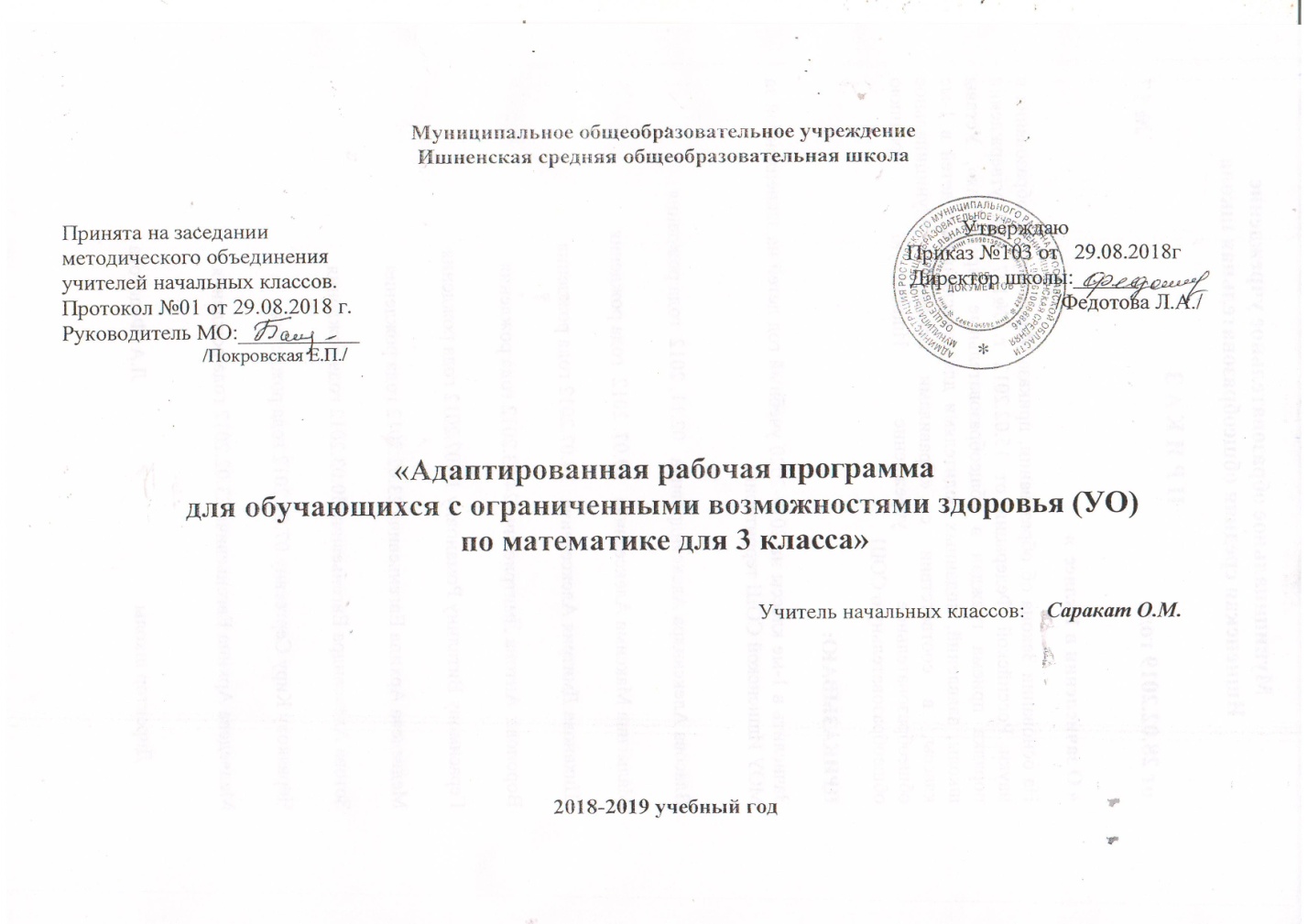 Пояснительная записка       Рабочая программа по учебному предмету «Математика» составлена на основании  - Федерального закона «Об образовании в Российской Федерации» № 273-ФЗ от 29 декабря 2012 г. - Примерной адаптированной  основной  общеобразовательной программы образования обучающихся с умственной отсталостью(интеллектуальными нарушениями). ОДОБРЕНА решением федерального учебно-методического объединения по общему образованию(протокол от 22 декабря 2015 г. № 4/15) - Адаптированной основной общеобразовательной программы НОО обучающихся с ЗПР МОУ Ишненской СОШ на 2017 – 2022 г.-  Учебного плана МОУ Ишненской  СОШ для  8 вида на 2018-2019 учебный год - Приказа Министерства образования и науки Российской Федерации № 1599 от 19 декабря 2014 г. -Учебника для 3 класса для специальных (коррекционных) образовательных учреждений VIII вида Т.В. Алышева  «Математика 3 класс, в 2 частях, М: Просвещение, 2018 г.Место курса в учебном плане    На изучение учебного предмета «Математика» в 3 классе отводится:- количество часов в год – 170;- количество часов в неделю – 5.Цель  готовить учащихся с отклонениями в интеллектуальном развитии к жизни и овладению доступными профессионально-трудовыми навыкамиЗадачи:  - коррекция и развитие познавательной деятельности, личностных качеств ребенка, а также воспитание трудолюбия, самостоятельности, терпеливости, настойчивости, любознательности; - формирование  умений планировать свою деятельность, осуществлять контроль и самоконтроль.Организация обучения математике    детей с ОВЗ (8 вид)      Основной формой организации процесса обучения математике является урок. Ведущей формой работы учителя с учащимися на уроке является фронтальная работа при осуществлении дифференцированного и индивидуального подхода. Успех обучения математике во многом зависит от тщательного изучения учителем индивидуальных особенностей каждого ребенка класса (познавательных и личностных): какими знаниями по математике владеет учащийся, какие трудности он испытывает в овладении математическими знаниями, графическими и чертежными навыками, какие пробелы в его знаниях и каковы их причины, какими потенциальными возможностями он обладает, на какие сильные стороны можно опираться в развитии его математических способностей.      Каждый урок математики оснащается необходимыми наглядными пособиями, раздаточным материалом.      Устный счет как этап урока является неотъемлемой частью почти каждого урока математики.      Решение арифметических задач занимает не меньше половины учебного времени в процессе обучения математике.      В программе указаны все виды простых задач, которые решаются в каждом классе, а начиная со 2 класса — количество действий в сложных задачах. Сложные задачи составляются из хорошо известных детям простых задач.      Решения всех видов задач записываются с наименованиями.      Геометрический материал включается почти в каждый урок математики. По возможности он должен быть тесно связан с арифметическим.      В младших классах закладываются основы математических знаний, умений, без которых дальнейшее продвижение учащихся в усвоении математики будет затруднено. Поэтому на каждом уроке надо уделять внимание закреплению и повторению ведущих знаний по математике, особенно знаниям состава чисел первого десятка, таблиц сложения и вычитания в пределах десяти, однозначных чисел в пределах 20, знаниям таблиц умножения и деления. При заучивании таблиц учащиеся должны опираться не только на механическую память, но и владеть приемами получения результатов вычислений, если они их не запомнили.      Организация самостоятельных работ должна быть обязательным требованием к каждому уроку математики. Самостоятельно выполненная учеником работа должна быть проверена учителем, допущенные ошибки выявлены и исправлены, установлена причина этих ошибок, с учеником проведена работа над ошибками.      Домашние задания обязательно ежедневно проверяются учителем.      Наряду с повседневным, текущим контролем за состоянием знаний по математике учитель проводит 2—3 раза в четверти контрольные работы.      Программа в целом определяет оптимальный объем знаний и умений по математике, который доступен большинству учащихся, обучающихся в коррекционной школе.      Однако есть в каждом классе часть учащихся, которые постоянно отстают от одноклассников в усвоении знаний и нуждаются в дифференцированной помощи со стороны учителя. Они могут участвовать во фронтальной работе со всем классом (решать более легкие примеры, повторять объяснения учителя или сильного ученика по наводящим вопросам, решать с помощью учителя арифметические задачи). Для самостоятельного выполнения этим ученикам требуется предлагать облегченные варианты примеров, задач, других заданий.      Учитывая указанные особенности этой группы школьников, настоящая программа определила те упрощения, которые могут быть сделаны в пределах программных тем.      Усвоение этих знаний и умений дает основание для перевода учащихся в следующий класс.      СОДЕРЖАНИЕ ПРОГРАММЫ3 классНумерацияНумерация чисел в пределах 20Присчитывание, отсчитывание по 2, 3, 4, 5, 6 в пределах 20Упорядочение чисел в пределах 20Нумерация чисел в пределах 100Образование круглых десятков в пределах 100, их запись и название.Ряд круглых десятков. Присчитывание, отсчитывание по 10 в пределах 100Сравнение и упорядочение круглых десятков.Получение двузначных чисел в пределах 100 из десятков и единиц.Чтение и запись чисел в пределах 100 Разложение двузначных чисел на десятки и единицыЧисловой ряд в пределах 100 Присчитывание, отсчитывание по 1 в пределах 100 Получение следующего и предыдущего числа. Счет предметов и отвлеченный счет в пределах 100 Счет в заданных пределах. Разряды: единицы, десятки, сотни. Место разрядов в записи числа.Разрядная таблица. Представление чисел в виде суммы разрядных слагаемых.Сравнение чисел в пределах 100 (по месту в числовом ряду; по количеству разрядов; по количеству десятков и единиц).Единицы измерения и их соотношения Соотношение: 1 р. = 100 к. Монета: 50 к. Замена монет мелкого достоинства (10 к., 50 к.) монетой более крупного достоинства (50 к., 1 р.). Размен монет крупного достоинства (50 к., 1 р.) монетами более мелкого достоинства.Единица измерения (мера) длины – метр (1 м). Соотношения: 1 м = 10дм, 1 м = 100 см. Сравнение длины предметов с моделью 1 м: больше(длиннее), чем 1 м; меньше (короче), чем 1 м; равно 1 м (такой же длины). Измерение длины предметов с помощью модели метра, метровой линейки.Единицы измерения (меры) времени – минута (1 мин), месяц (1 мес.), год (1 год). Соотношения: 1 ч = 60 мин; 1 сут. = 24 ч; 1 мес. = 30 сут. (28 сут.,29 сут., 31 сут.); 1 год = 12 мес. Название месяцев. Последовательность месяцев в году. Календарь. Определение времени по часам с точностью до 5мин (прошло 3 ч 45 мин, без 15 мин 4 ч).Сравнение чисел, полученных при измерении величин одной мерой: стоимости, длины, массы, емкости, времени (в пределах 100).Чтение и запись чисел, полученных при измерении величин двумя мерами: стоимости (15 р. 50 к.), длины (2 м 15 см), времени (3 ч 20 мин).Дифференциация чисел, полученных при счете предметов и при измерении величин.Арифметические действияСложение и вычитание чисел в пределах 100 без перехода через разряд на основе приемов устных вычислений (с записью примера в строчку).Нуль как компонент вычитания (3 – 0 = 3). Арифметическое действие: умножение. Знак умножения («×»), его значение (умножить). Умножение как сложение одинаковых чисел (слагаемых).Составление числового выражения (2×3) на основе соотнесения с предметно-практической деятельностью (ситуацией) и взаимосвязи сложения и умножения («по 2 взять 3 раза»), его чтение. Замена умножения сложением одинаковых чисел (слагаемых), моделирование данной ситуации на предметных совокупностях. Название компонентов и результата умножения. Таблица умножения числа 2 Табличные случаи  умножения чисел 3, 4, 5, 6 в пределах 20 Переместительное свойство умножения (практическое использование). Арифметическое действие: деление. Знак деления («:»), его значение (разделить). Деление на равные части. Составление числового выражения (6 :2) на основе соотнесения с предметно-практическойДеятельностью (ситуацией) по делению предметных совокупностей на равные части (поровну), его чтение. Деление на 2, 3, 4, 5, 6 равных частей. Название компонентов и результата деления. Таблица деления на 2 Табличные случаи деления на 3, 4, 5, 6 в пределах 20 Взаимосвязь умножения и деления. Деление по содержанию.Скобки. Порядок действий в числовых выражениях со скобками. Порядок действий в числовых выражениях без скобок, содержащих умножение и деление. Нахождение значения числового выражения в два арифметических действия (сложение, вычитание, умножение, деление).Арифметические задачиПростые арифметические задачи, раскрывающие смысл арифметических действий умножения и деления: на нахождение произведения, частного (деление на равные части и по содержанию). Простые арифметические задачи на нахождение стоимости на основе зависимости между ценой, количеством, стоимостью.Составление задач на нахождение произведения, частного (деление на равные части и по содержанию), стоимости по предложенному сюжету,готовому решению, краткой записи.Составные арифметические задачи в два действия (сложение, вычитание, умножение, деление).Геометрический материалПостроение отрезка, длина которого больше, меньше длины данного отрезка. Пересечение линий. Точка пересечения. Пересекающиеся иНепересекающиеся линии: распознавание, моделирование взаимного положения двух прямых, кривых линий, построение.Многоугольник. Элементы многоугольника: углы, вершины, стороны.Окружность: распознавание, называние. Циркуль. Построение окружности с помощью циркуля. Центр, радиус окружности и круга.Построение окружности с данным радиусом. Построение окружностей с радиусами, равными по длине, разными по длине.ОСНОВНЫЕ ТРЕБОВАНИЯ К ЗНАНИЯМ И УМЕНИЯМ УЧАЩИХСЯ    У обучающегося будут сформированы:– освоение социальной роли обучающегося, элементарные проявления мотивов учебной деятельности на уроке математики;– умение участвовать в диалоге с учителем и сверстниками на уроке математики, с использованием в собственной речи математическойтерминологии;– элементарные навыки межличностного взаимодействия при выполнении группой отдельных видов деятельности на уроке математики(с помощью учителя), оказания помощи одноклассникам в учебной ситуации;– элементарные навыки организации собственной деятельности по выполнению знакомой математической операции (учебного задания), новой математической операции (учебного задания) – на основе пошаговой инструкции;– навыки работы с учебником математики (под руководством учителя);– понимание математических знаков, символов, условных обозначений, содержащихся в учебнике математики и иных дидактических материалах;умение использовать их при организации практической деятельности;– умение корригировать собственную деятельность в соответствии с высказанным замечанием, оказанной помощью, элементарной самооценкойрезультатов выполнения учебного задания;– первичное элементарное понимание (на практическом уровне) связи математических знаний с некоторыми жизненными ситуациями, умениеприменять математические знания для решения отдельных жизненных задач (расчет общей стоимости покупки, сдачи, определение времени по часам, умение пользоваться календарем и пр.);– отдельные начальные представления о семейных ценностях, бережном отношении к природе, своему здоровью, безопасном поведении впомещении и на улице.Планируемые предметные результатыКалендарно – тематическое планирование(5 часов в неделю × 34 недели – 170 часов)УЧЕБНО-МЕТОДИЧЕСКОЕ СОПРОВОЖДЕНИЕ1.  Математика. Учебник для 3 класса специальных (коррекционных) образовательных учреждений VIII вида. Составитель Т.В. Алышева  Москва, «Просвещение», 2018 год.2. Алышева Т. В.  Математика. Методические рекомендации. 1–4 классы: учеб. пособие для общеобразоват. организаций, реализующих адапт. основные ощеобразоват. программы / Т. В. Алышева. – М. : Просвещение, 2017 Минимальный уровеньДостаточный уровеньНумерацияНумерация– знание числового ряда в пределах 100 в прямом порядке;– осуществление счета в пределах 100, присчитывая по 1, 10; счетаравными числовыми группами по 2 в пределах 20;– откладывание (моделирование) чисел в пределах 100 с использованием счетного материала  на основе знания их десятичного состава (с помощью учителя);– умение сравнивать числа в пределах 100– знание числового ряда в пределах 100 в прямом и обратном порядке; оместе каждого числа в числовом ряду в пределах 100;– осуществление счета в пределах 100, присчитывая, отсчитывая п 1, 10;счета в пределах 20, присчитывая, отсчитывая равными числовымигруппами по 3, 4, 5; счета в заданных пределах 100;– откладывание (моделирование) чисел в пределах 100 с использованием счетного материала на основе знания их десятичного состава;– умение сравнивать числа в пределах 100; упорядочивать числа в пределах 20Единицы измерения и их соотношенияЕдиницы измерения и их соотношения– знание соотношения 1 р. = 100 к.;– знание единицы измерения (меры) длины 1 м, соотношения 1 м = 100см; выполнение измерений длины предметов с помощью модели метра (с помощью учителя);– знание единиц измерения времени (1 мин, 1 мес., 1 год), их соотношений; знание названий месяцев, определение их последовательности и количествасуток в каждом месяце с помощью календаря;– умение определять время по часам с точностью до получаса, называть время одним способом;– выполнение сравнения чисел, полученных при измерении величинодной мерой (в пределах 100, с помощью учителя);– умение прочитать и записать число, полученное при измерении стоимости, длины, времени двумя мерами;– различение чисел, полученных при счете предметов и при измерениивеличин– знание соотношения 1 р. = 100 к.;– знание единицы измерения (меры) длины 1 м, соотношения 1 м = 100см; выполнение измерений длины предметов с помощью модели метра;- знание единиц измерения времени (1 мин, 1 мес., 1 год), их соотношений; знание названий месяцев, определение их последовательности, номеровмесяцев от начала года; определение количества суток в каждом месяце спомощью календаря;– умение определять время по часам с точностью до 5 мин; называтьвремя двумя способами;– выполнение сравнения чисел, полученных при измерении величинодной мерой (в пределах 100);– умение прочитать и записать число, полученное при измерении стоимости, длины, времени двумя мерами;– различение чисел, полученных при счете предметов и при измерениивеличинАрифметические действияАрифметические действия– выполнение сложения и вычитания чисел в пределах 100 (полученныхпри счете и при измерении величин одной мерой) без перехода через разряд на основе приемов устных вычислений;– знание названий арифметических действий умножения и деления, ихзнаков («×» и «:»); умение составить и прочитать числовое выражение(2 × 3, 6 : 2) на основе соотнесения с предметно-практической деятельностью (ситуацией);– понимание смысла действий умножения и деления (на равные части), умение их выполнять в практическом плане при оперировании предметными совокупностями;– знание названий компонентов и результатов умножения и деления, ихпонимание в речи учителя;– знание таблицы умножения числа 2, умение ее использовать при выполнении деления на 2; - знание порядка выполнения действий в числовых выражениях (примерах) в два  арифметических действия со скобками– выполнение сложения и вычитания чисел в пределах 100 (полученныхпри счете и при измерении величин одной мерой) без перехода через разряд на основе приемов устных вычислений;– знание названий арифметических действий умножения и деления, ихзнаков («×» «:»); умение составить и прочитать числовое выражение(2 × 3, 6 : 2) на основе соотнесения с предметно-практическойдеятельностью (ситуацией);– понимание смысла действий умножения и деления (на равные части, по содержанию), умение их выполнять в практическом плане при оперировании предметными совокупностями; различение двух видов деления на уровне практических действий; знание способов чтения и записи каждого вида деления;– знание названий компонентов и результатов умножения и деления, ихиспользование в собственной речи (с помощью учителя);– знание таблицы умножения числа 2,деления на 2; табличных случаевумножения чисел 3, 4, 5, 6 и деления на 3, 4, 5, 6 в пределах 20; умениепользоваться таблицами умножения при выполнении деления на основепонимания взаимосвязи умножения и деления;– практическое использование при нахождении значений числовыхвыражений (решении примеров) переместительного свойства умножения     (2 × 5 , 5 × 2);– знание порядка выполнения действий в числовых выражениях (примерах) в два арифметических действия со скобкамиАрифметические задачиАрифметические задачи– выполнение решения простых арифметических задач, раскрывающих смысл арифметических действий умножения и деления: на нахождениепроизведения, частного (деление на равные части) в практическом планена основе действий с предметными совокупностями, иллюстрированиясодержания задачи;– выполнение решения простых арифметических задач на нахождение стоимости на основе знания зависимости между ценой, количеством, стоимостью; составление задач на нахождение стоимости (с помощью учителя);– выполнение решения составной арифметической задачи в два действия (сложение, вычитание) на основе моделирования содержания задачи (с помощью учителя) - выполнение решения простых арифметических задач, раскрывающих смысл арифметических действий умножения и деления: на нахождениепроизведения, частного (деление на равные части, по содержанию) наоснове действий с предметными совокупностями, иллюстрированиясодержания задачи; составление задач на основе предметных действий, иллюстраций;– выполнение решения простых арифметических задач на нахождение арифметических задач на нахождение стоимости на основе знаниязависимости между ценой, количеством, стоимостью; составление задач на нахождение стоимости;– выполнение решения составной арифметической задачи в два действия (сложение, вычитание, умножение, деление) на основе моделирования содержания задачи (с помощью учителя)Геометрический материалГеометрический материал– умение построить отрезок, длина которого больше, меньше длиныданного отрезка (с помощью учителя);– узнавание, называние, моделирование взаимного положения двух прямых, кривых линий; нахождение точки пересечения без построения;– различение окружности и круга; построение окружности разных радиусов с помощью циркуля (с помощью учителя)– умение построить отрезок, длина которого больше, меньше длиныданного отрезка;– узнавание, называние, построение, моделирование взаимного положениядвух прямых, кривых линий; нахождение точки пересечения;– различение окружности и круга; построение окружности разных радиусов с помощью циркуля№ п/пТема урокаКол-во ча-совТип урокаХарактеристика деятельности учащихся или виды учебной деятельностиВиды контроля, измерителиДата проведенияДата проведения№ п/пТема урокаКол-во ча-совТип урокаХарактеристика деятельности учащихся или виды учебной деятельностиВиды контроля, измерителиПлан.Факт.1 четверть 1 четверть 1 четверть 1 четверть 1 четверть 1 четверть 1 четверть 1 четверть ВТОРОЙ ДЕСЯТОК.             ВТОРОЙ ДЕСЯТОК.             ВТОРОЙ ДЕСЯТОК.             ВТОРОЙ ДЕСЯТОК.             ВТОРОЙ ДЕСЯТОК.             ВТОРОЙ ДЕСЯТОК.             ВТОРОЙ ДЕСЯТОК.             ВТОРОЙ ДЕСЯТОК.             Повторение (36 часов)Повторение (36 часов)Повторение (36 часов)Повторение (36 часов)Повторение (36 часов)Повторение (36 часов)Повторение (36 часов)Повторение (36 часов)1Числовой ряд. Место числа в числовом ряду.1ВводныйОбобщить, систематизировать знания о месте числа в числовом ряду. Математ.диктант2Соседи числа. Предыдущие и следующие числа.1Комбинирован-ныйОбобщить, систематизировать знания о месте числа в числовом ряду. Индивид.опрос3Увеличение, уменьшение  числа на единицу.1Комбинирован-ныйСовершенствовать навык устного счета в пределах двадцати.Индивид.опрос4Четные – нечетные, однозначные – двузначные  числа1Комбинирован-ныйОбобщить, систематизировать знания учащихся о четных – нечетных, однозначных – двузначных числах.Индивид.опрос5Увеличение, уменьшение  числа на два.1Комбинирован-ныйСовершенствовать навык устного счета в пределах двадцати.Математ.диктант6-7Решение простых задач на нахождение суммы и разности.2Комбинирован-ныйЗакрепить представление о способе решения простых задачИндивид.опрос8Двадцать единиц – два десятка. Сравнение чисел в разрядных таблицах.1Комбинирован-ныйСовершенствовать навык устного счета в пределах двадцати.Практичес. работа9Сравнение чисел, решение примеров на сложение и вычитание.1Комбинирован-ныйСовершенствовать навык устного счета в пределах двадцати, сравнения чисел.Математ.диктант10Решение простых задач.1Комбинирован-ныйЗакрепить представление о способе решения простых задачСамостоят. работа11Переместительный закон сложения. Решение примеров.1Изучение нового материалаЗакрепить представление о переместительном законе сложения.Индивид.опрос12Решение простых задач на сложение и вычитание. 1Комбинирован-ныйСовершенствовать умение решать простые и составные задачи.Самостоят. работа13Компоненты сложения и вычитания. Ноль – компонент сложения и вычитания.1Изучение нового материалаСовершенствовать умение выполнять сложение и вычитание в пределах 20 без перехода через десяток.Работа с раз-даточным материалом14Решение простых задач на нахождение суммы.1Комбинирован-ныйСовершенствовать умение решать простые и составные задачи.Индивид.опрос15-16Решение примеров в два действия.2Комбинирован-ныйСовершенствовать умение выполнять сложение и вычитание в пределах 20 без перехода через десяток.Индивид.опрос17-18Решение составных задач.2Комбинирован-ныйСовершенствовать умение решать простые и составные задачи.Индивид.опрос19-20Решение примеров в два действия с неизвестным компонентом.2Изучение нового материалаСовершенствовать умение выполнять сложение и вычитание в пределах 20 без перехода через десяток.Работа с раздаточным материалом21Контрольная работа по теме «Второй десяток».1Проверка и кор-рекция знаний и уменийТематический.Контрольная работа (с.26)22 СложениеСостав чисел первого десятка.1Закреплениеизученного материалаСовершенствовать умение выполнять сложение и вычитание в пределах 20 с переходом через десятокРабота с перфокартой23Решение простых и составных задач.1Комбинирован-ныйСовершенствовать умение выполнять сложение и вычитание в пределах 20 с переходом через десятокСамостоят. работа24Решение примеров в два действия.1Закреплениеизученного материалаСовершенствовать умение выполнять сложение и вычитание в пределах 20 с переходом через десятокИндивид.опрос25Прибавление числа 91Комбинирован-ныйСовершенствовать умение выполнять сложение и вычитание в пределах 20 с переходом через десятокИндивид.опрос26Прибавление числа 8 1Комбинирован-ныйСовершенствовать умение выполнять сложение и вычитание в пределах 20 с переходом через десятокИндивид.опрос27Прибавление числа 71Комбинирован-ныйСовершенствовать умение выполнять сложение и вычитание в пределах 20 с переходом через десятокИндивид.опрос28Прибавление чисел 6,5,4,3,2.1Комбинирован-ныйСовершенствовать умение выполнять сложение и вычитание в пределах 20 с переходом через десяток Самостоят. работа29-30Решение примеров на сложение в пределах 20 с переходом через десяток.2Закреплениеизученного материалаСовершенствовать умение выполнять сложение и вычитание в пределах 20 с переходом через десятокРабота с индив. карточками31-32ВычитаниеСостав чисел второго десятка.2Закреплениеизученного материалаСовершенствовать умение выполнять сложение и вычитание в пределах 20 с переходом через десятокРабота с перфокартой33-34Решение примеров в два действия.2Закреплениеизученного материалаСовершенствовать умение выполнять сложение и вычитание в пределах 20 с переходом через десятокРабота с индив. карточками35-36Решение составных задач.2Изучение нового материалаСовершенствовать умение выполнять сложение и вычитание в пределах 20 с переходом через десятокИндивид.опрос37Вычитание числа 91Комбинирован-ныйСовершенствовать умение выполнять сложение и вычитание в пределах 20 с переходом через десятокМатемат.диктант38Вычитание числа 81Комбинирован-ныйСовершенствовать умение выполнять сложение и вычитание в пределах 20 с переходом через десятокИндивид.опрос39-40Вычитание числа 72Проверка знаний и уменийСовершенствовать умение выполнять сложение и вычитание в пределах 20 с переходом через десятокИндивид.опрос2 четверть2 четверть2 четверть2 четверть2 четверть2 четверть2 четверть2 четверть41-42Вычитание чисел 6,5,4,3,2.2Комбинирован-ныйСовершенствовать умение выполнять сложение и вычитание в пределах 20 с переходом через десятокРабота с индив. карточками43-44Контрольная работа «Сложение и вычитание чисел с переходом через десяток». Работа над ошибками.2Проверка и кор-рекция знаний и уменийТематический.Контрольная работа (с.53)45Прямая, луч, отрезок1Изучение нового материалаПовторить различие между прямой, лучом, отрезком.Практичес. работа46-47Угол, четырехугольник2Комбинирован-ный Вспомнить элементы угла, четырехугольника, треугольникаПрактичес. работаТест № 448Умножение как сложение нескольких одинаковых слагаемых. Знак умножения1Изучение нового материала.Сформировать представление о смысле арифметического действия умножения.Индивид.опрос49Умножение как сложение нескольких одинаковых слагаемых. Знак умножения1Комбинирован-ныйСформировать представление о смысле арифметического действия умножения.Индивид.опрос50Таблица умножения числа 21Комбинирован-ныйПознакомить с таблицами умножения чисел 2.Индивид.опрос51Таблица умножения числа 21Комбинирован-ный Познакомить с таблицами умножения чисел 2.Работа с перфокартой52Деление на равные части. Знак деления1Изучение нового материала.Сформировать представление о смысле арифметического действия деления.Индивид.опрос53Деление на равные части. Знак деления1Комбинирован-ный Сформировать представление о смысле арифметического действия деления.Индивид.опрос54Таблица деления на 21Комбинирован-ный Познакомить с таблицами деления на 2.Индивид.опрос55Таблица деления на 21Комбинирован-ный Познакомить с таблицами деления на 2.Математ.диктант56Деление предметных совокупностей на 2,3,4,5 равных частей1Изучение нового материала.Сформировать представление о смысле деления предметных  совокупностей на 2,3,4,5 равных частей.Индивид.опрос57-58Деление предметных совокупностей на 2,3,4,5 равных частей2Комбинирован-ный Сформировать представление о смысле деления предметных  совокупностей на 2,3,4,5 равных частей.Индивид.опрос59Таблица умножения числа 31Комбинирован-ный Познакомить с таблицами умножения чисел 3.Индивид.опрос60Таблица умножения числа 31Комбинирован-ный Познакомить с таблицами умножения чисел 3.Математ.диктант61Таблица деления на 31Комбинирован-ный Познакомить с таблицами деления на 3.Индивид.опрос62Таблица деления на 31Комбинирован-ныйПознакомить с таблицами деления на 3.Математ.диктант63Таблица умножения числа 41Комбинирован-ный Познакомить с таблицами умножения чисел 4.Индивид.опрос64Таблица умножения числа 41Комбинирован-ныйПознакомить с таблицами умножения чисел 4.Математ.диктант65Таблица деления на 41Комбинирован-ныйПознакомить с таблицами деления на 4.Индивид.опрос66Таблица деления на 41Комбинирован-ный Познакомить с таблицами деления на 4.Математ.диктант67Таблица умножения числа 51Комбинирован-ный Познакомить с таблицами умножения числа 5.Индивид.опрос68Таблица умножения числа 51Комбинирован-ныйПознакомить с таблицами умножения числа 5.Математ.диктант69Таблица деления на 51Комбинирован-ныйПознакомить с таблицами деления на 5.Индивид.опрос70Таблица деления на 51Комбинирован-ный Познакомить с таблицами деления на 5.Проверочная работа 371Таблица умножения чисел 2,3,4,5,6 и деления на 2,3,4,5,61Комбинирован-ный Познакомить с таблицами умножения чисел 2, 3,4,5,6 и деления на 2,3,4,5,6Индивид.опрос17.1272Таблица умножения чисел 2,3,4,5,6 и деления на 2,3,4,5,61Закреплениеизученного материалаПознакомить с таблицами умножения чисел 2, 3,4,5,6 и деления на 2,3,4,5,6Работа с перфокартойТест № 11873-74Таблица умножения чисел 2,3,4,5,6 и деления на 2,3,4,5,62Закреплениеизученного материалаПознакомить с таблицами умножения чисел 2, 3,4,5,6 и деления на 2,3,4,5,6Индивид.опрос19-2075-76Контрольная работа «Умножение и деление чисел». Работа над ошибками.2Проверка и кор-рекция знаний и уменийТематический.Контрольная работа (с.85)21-2477-78Решение составных арифметических задач в 2 действия2Комбинирован-ный Совершенствовать умение решать составные задачи в два действия.Индивид.опрос25-2679-80Решение составных арифметических задач в 2 действия2Комбинирован-ный Совершенствовать умение решать составные задачи в два действия.Индивид.опрос27-283 четверть3 четверть3 четверть3 четверть3 четверть3 четверть3 четверть3 четверть3. Сотня (17 часов)3. Сотня (17 часов)3. Сотня (17 часов)3. Сотня (17 часов)3. Сотня (17 часов)3. Сотня (17 часов)3. Сотня (17 часов)3. Сотня (17 часов)81Одна сотня – десять десятков.1Изучение нового материала.Познакомить с числовым рядом 1-100.Индивид.опрос14.0182Круглые десятки. Сравнение круглых десятков.1Изучение нового материала.Научить сравнивать числа в пределах 100Работа с перфокартой1583-84Сложение и вычитание круглых десятков.Решение задач.2КомбинированныйНаучить выполнять  сложение и вычитание круглых десятков. Индивид.опрос16-1785Сравнение двузначных чисел в пределах 100.1Изучение нового материала.Научить сравнивать числа в пределах 100.Работа с индив. карточками1886Увеличение числа на единицу, десяток.1КомбинированныйНаучить увеличивать числа в пределах 100 на единицу, десяток.Индивид.опрос1887Уменьшение числа на единицу, десяток.1КомбинированныйНаучить увеличивать числа в пределах 100 на единицу, десяток.Индивид.опрос2188-89Решение составных задач на сложение и вычитание круглых десятков.2КомбинированныйСовершенствовать умение решать составные задачи на сложение и вычитание круглых десятков.Индивид.опрос22-2390Числовой ряд от 1 до 100.1КомбинированныйОбобщить, систематизировать знания о месте числа в числовом ряду в пределах 100.Тест № 22491Четные – нечетные числа в пределах 100.1КомбинированныйПознакомить четными  и нечетными числами в пределах 100.Индивид.опрос2592-93Контрольная работа «Одна сотня».Работа над ошибками.2Проверка и кор-рекция знаний и уменийТематический.Контрольная работа (с.104)28-2994-95Обобщение и систематизация знаний по теме «Нумерация чисел в пределах сотни».2Закреплениеизученного материалаОбобщить, систематизировать знания по теме «Нумерация чисел в пределах сотни».Индивид.опрос30.01-31.0196Понятие разряда. Разрядная таблица1Изучение нового материала.Сформировать представление о разрядеИндивид.опрос01.0204.0297Понятие разряда. Разрядная таблица1КомбинированныйСформировать представление о разрядеПроверочная работа 144. Меры длины, времени, массы, стоимости (11часов)4. Меры длины, времени, массы, стоимости (11часов)4. Меры длины, времени, массы, стоимости (11часов)4. Меры длины, времени, массы, стоимости (11часов)4. Меры длины, времени, массы, стоимости (11часов)4. Меры длины, времени, массы, стоимости (11часов)4. Меры длины, времени, массы, стоимости (11часов)4. Меры длины, времени, массы, стоимости (11часов)98Меры длины1КомбинированныйЗакреплять представление о единицах измерения длиныИндивид.опрос599Меры длины1КомбинированныйЗакреплять представление о единицах измерения длиныПрактичес. работа6100Меры времени1КомбинированныйЗакреплять представление о единицах измерения времени. Вспомнить порядок месяцев в году, номера месяцев от начала годаИндивид.опрос7101Меры времени1КомбинированныйЗакреплять представление о единицах измерения времени. Вспомнить порядок месяцев в году, номера месяцев от начала годаПрактичес. работа8102Меры массы1КомбинированныйЗакреплять представление о единицах измерения массыИндивид.опрос11103Меры массы1КомбинированныйЗакреплять представление о единицах измерения массыПрактичес. работа12104Меры стоимости1КомбинированныйЗакреплять представление о единицах измерения стоимостиИндивид.опрос13105Меры стоимости1КомбинированныйЗакреплять представление о единицах измерения стоимостиПрактичес. работа14Геометрический материал Геометрический материал Геометрический материал Геометрический материал Геометрический материал Геометрический материал Геометрический материал Геометрический материал 106-107Окружность2Закреплениеизученного материалаНаучить чертить окружность разных радиусов, различать окружность и кругИндивид.опрос15-18108Круг1КомбинированныйНаучить чертить окружность разных радиусов, различать окружность и кругИндивид.опрос195. Сотня (22 час.)5. Сотня (22 час.)5. Сотня (22 час.)5. Сотня (22 час.)5. Сотня (22 час.)5. Сотня (22 час.)5. Сотня (22 час.)5. Сотня (22 час.)109Сложение и вычитание круглых десятков.1Изучение нового материала.Научить складывать и вычитать круглыми  десятками в пределах 100 Индивид.опрос20110-111Сложение и вычитание круглых десятков.2КомбинированныйНаучить складывать и вычитать круглыми  десятками в пределах 100Работа с индив. карточками21112Сложение и вычитание круглых десятков и однозначных чисел.1Изучение нового материала.Научить складывать и вычитать числа в пределах 100 без перехода через разрядИндивид.опрос22113Сложение и вычитание круглых десятков и однозначных чисел.1КомбинированныйНаучить складывать и вычитать числа в пределах 100 без перехода через разрядРабота с индив. карточками25114Сложение и вычитание двузначных и однозначных чисел.1Изучение нового материала.Научить складывать и вычитать числа в пределах 100 без перехода через разрядТест № 526115Сложение и вычитание двузначных и однозначных чисел.1Изучение нового материала.Научить складывать и вычитать числа в пределах 100 без перехода через разрядРабота с индив. карточками27116Сложение круглых десятков и двузначных чисел.1Изучение нового материала.Научить складывать и вычитать числа в пределах 100 без перехода через разрядИндивид.опрос28117Сложение круглых десятков и двузначных чисел.1КомбинированныйНаучить складывать и вычитать числа в пределах 100 без перехода через разрядИндивид.опрос01.03118Вычитание круглых десятков и двузначных чисел1Изучение нового материала.Научить складывать и вычитать числа в пределах 100 без перехода через разрядИндивид.опрос4119-120Сложение и вычитание двузначных чисел2КомбинированныйНаучить складывать и вычитать числа в пределах 100 без перехода через разрядПроверочная работа 25-6121Получение круглых десятков и сотни сложением двузначного числа с однозначным.1КомбинированныйНаучить складывать и вычитать числа в пределах 100 без перехода через разрядИндивид.опрос7122Получение круглых десятков и сотни сложением 2 двузначных чисел.1КомбинированныйНаучить складывать и вычитать числа в пределах 100 без перехода через разряд.Индивид.опрос11123-124Вычитание однозначных и двузначных чисел из круглых десятков и сотни.2КомбинированныйНаучить складывать и вычитать числа в пределах 100 без перехода через разряд.Индивид.опрос12-13125-126Контрольная работа «Сложение и вычитание чисел  в пределах 100». Работа над ошибками.2Проверка и кор-рекция знаний и уменийТематический.Контрольная работа (с.146)14-15Геометрический материал Геометрический материал Геометрический материал Геометрический материал Геометрический материал Геометрический материал Геометрический материал Геометрический материал 127-128Взаимное положение линий на плоскости2Изучение нового материала.Научить находить точку пересечения линий.Индивид.опрос18-19129Взаимное положение линий на плоскости1КомбинированныйНаучить находить точку пересечения линий.Индивид.опрос20130Взаимное положение линий на плоскости1КомбинированныйНаучить находить точку пересечения линий.Практичес. работа214 четверть4 четверть4 четверть4 четверть4 четверть4 четверть4 четверть4 четверть6. Меры длины, времени, массы, стоимости (8 часов)6. Меры длины, времени, массы, стоимости (8 часов)6. Меры длины, времени, массы, стоимости (8 часов)6. Меры длины, времени, массы, стоимости (8 часов)6. Меры длины, времени, массы, стоимости (8 часов)6. Меры длины, времени, массы, стоимости (8 часов)6. Меры длины, времени, массы, стоимости (8 часов)6. Меры длины, времени, массы, стоимости (8 часов)131Примеры и задачи с мерами стоимости.1Закреплениеизученного материалаНаучить различать числа, полученные при счете и при измерении, записывать их двумя мерами стоимости.Индивид.опрос22.03132Примеры и задачи с мерами стоимости.1Закреплениеизученного материалаНаучить различать числа, полученные при счете и при измерении, записывать их двумя мерами стоимости.Самостоят. работа01.04133Примеры и задачи с мерами длины.1Закреплениеизученного материалаНаучить различать числа, полученные при счете и при измерении, записывать их двумя мерами длины.Индивид.опрос2134Примеры и задачи с мерами длины.1Закреплениеизученного материалаНаучить различать числа, полученные при счете и при измерении, записывать их двумя мерами.Самостоят. работа3135Числа, полученные при счете.1Закреплениеизученного материалаНаучить различать числа, полученные при счете и при измерении, записывать их двумя мерами. Индивид.опрос4136Числа, полученные при счете.1Закреплениеизученного материалаНаучить различать числа, полученные при счете и при измерении, записывать их двумя мерами.Тест № 35137Примеры и задачи с мерами времени.1Закреплениеизученного материалаНаучить различать числа, полученные при счете и при измерении, записывать их двумя мерами времени.Индивид.опрос8138Примеры и задачи с мерами времени.1Закреплениеизученного материалаНаучить различать числа, полученные при счете и при измерении, записывать их двумя мерами. Проверочная работа 497. Умножение и деление чисел (9 часов)7. Умножение и деление чисел (9 часов)7. Умножение и деление чисел (9 часов)7. Умножение и деление чисел (9 часов)7. Умножение и деление чисел (9 часов)7. Умножение и деление чисел (9 часов)7. Умножение и деление чисел (9 часов)7. Умножение и деление чисел (9 часов)139Деление на равные части. Деление по содержанию.1Изучение нового материала.Дать представление о различии двух видов деления, способа чтения и записи каждого вида деления.Индивид.опрос10140Деление на равные части. Деление по содержанию.1Изучение нового материала.Дать представление о различии двух видов деления, способа чтения и записи каждого вида деления.Практичес. работа11141Деление на 2 равные части. Деление по 2.1КомбинированныйДать представление о различии двух видов деления, способа чтения и записи каждого вида деления.Индивид.опрос12142Деление на 3 равные части. Деление по 3.1КомбинированныйДать представление о различии двух видов деления, способа чтения и записи каждого вида деления.Математ.диктант15143Деление на 4 равные части. Деление по 4.1КомбинированныйДать представление о различии двух видов деления, способа чтения и записи каждого вида деления.Индивид.опрос16144Деление на 5 равных частей. Деление по 5.1КомбинированныйДать представление о различии двух видов деления, способа чтения и записи каждого вида деления.Тест № 617145Решение задач.1КомбинированныйНаучить различать задачи с использованием двух видов деления.Самостоят. работа18146-147Проверочная работа «Деление на равные части и по содержанию». Работа над ошибками.2Проверка и кор-рекция знаний и уменийТематический.Проверочная работа 5198. Сотня (14 часов)8. Сотня (14 часов)8. Сотня (14 часов)8. Сотня (14 часов)8. Сотня (14 часов)8. Сотня (14 часов)8. Сотня (14 часов)8. Сотня (14 часов)148Порядок арифметических действий.1Изучение нового материала.Сформировать понятие о порядке действий в примерах в 2-3 арифметических действияИндивид.опрос22149Порядок арифметических действий.1КомбинированныйСформировать понятие о порядке действий в примерах в 2-3 арифметических действияИндивид.опрос23150Решение примеров на изученное правило.1КомбинированныйНаучиться применять  знания о порядке действий в примерах в 2-3 арифметических действияИндивид.опрос24151Решение примеров на изученное правило.1КомбинированныйНаучиться решать простые задачи на умножение и делениеСамостоят. работа25152Решение простых задач на умножение и деление.1КомбинированныйНаучиться решать простые задачи на умножение и делениеИндивид.опрос26153Решение простых задач на умножение и деление.1КомбинированныйНаучиться решать простые задачи на умножение и делениеИндивид.опрос29154Дифференциация простых задач на деление.1КомбинированныйНаучиться дифференционировать  простые задачи на делениеИндивид.опрос30155Дифференциация простых задач на деление.1КомбинированныйНаучиться дифференционировать  простые задачи на делениеИндивид.опрос156-157Решение примеров в два действия.2Закреплениеизученного материалаСовершенствовать решение примеров в два действияРабота с индив. карточками158-159Решение примеров с мерами веса, стоимости, времени в два действия.2Закреплениеизученного материалаСовершенствовать решение примеров с мерами веса, стоимости, времени в два действия.Самостоят. работа160-161Контрольная работа «Сотня. Умножение и деление».Работа над ошибками.2Проверка и кор-рекция знаний и уменийТематический.Контрольная работа (с.200)9. Повторение (9 часов)9. Повторение (9 часов)9. Повторение (9 часов)9. Повторение (9 часов)9. Повторение (9 часов)9. Повторение (9 часов)9. Повторение (9 часов)9. Повторение (9 часов)162Нумерация чисел в пределах 1001Закреплениеизученного материала Совершенствовать знания по нумерации чисел в пределах 100Индивид.опрос163-164Решение составных задач2Закреплениеизученного материалаСовершенствовать навык решения составных задачИндивид.опрос165-166Решение составных задач2Закреплениеизученного материалаСовершенствовать навык решения составных задачСамостоят. работа167-168Увеличение и уменьшение числа на несколько единиц2Закреплениеизученного материалаСовершенствовать навык увеличения и уменьшения числа на несколько единицИндивид.опрос169-170Геометрический материал2Закреплениеизученного материалаПовторить геометрический материалСамостоят. работа136